OSMANİYE KORKUT ATA ÜNİVERSİTESİ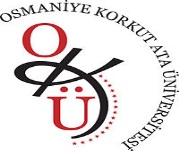 MÜHENDİSLİK FAKÜLTESİELEKTRİK-ELEKTRONİK MÜHENDİSLİĞİ BÖLÜMÜ2021-2022 BAHAR YARIYILI YÜKSEK LİSANS FİNAL SINAV PROGRAMIGÜNBAŞLANGIÇSAATİDERSÖĞRETİM ELEMANIDerslikler13/06/2022PAZARTESİ10:15EEM 538Veri MadenciliğiDoç. Dr. Selahaddin Batuhan AKBENToplantı Salonu13/06/2022PAZARTESİ13:15EEM 506 Tıbbi Görüntüleme Sistemleri ve UygulamalarDoç. Dr. Halil EROLToplantı Salonu13/06/2022PAZARTESİ15:1513/06/2022PAZARTESİ17:1514/06/2022SALI08:1514/06/2022SALI10:15EEM 550Radar Görüntüleme TeknikleriDr. Öğr. Üyesi Seda ERMİŞToplantı Salonu14/06/2022SALI13:15EEM 536MATLAB ile Makine ÖğrenmesiDoç. Dr. Selahaddin Batuhan AKBENToplantı Salonu14/06/2022SALI15:1514/06/2022SALI17:1515/06/2022ÇARŞAMBA08:1515/06/2022ÇARŞAMBA10:15EEM 524Olasılıksal AnalizDoç. Dr. Selahaddin Batuhan AKBENToplantı Salonu15/06/2022ÇARŞAMBA13:15EEM 558Güç Sistemlerinin Bilgisayar Destekli AnaliziDoç. Dr. Halil EROLToplantı Salonu15/06/2022ÇARŞAMBA15:1515/06/2022ÇARŞAMBA17:1516/06/2022PERŞEMBE08:1516/06/2022PERŞEMBE10:15EEM 542Elektromanyetik Saçılım TeorisiDr. Öğr. Üyesi Seda ERMİŞToplantı Salonu16/06/2022PERŞEMBE13:15EEM 508Haberleşme Sistemlerinde Matlab UygulamalarıDoç. Dr. Mehmet SÖNMEZToplantı Salonu16/06/2022PERŞEMBE15:1516/06/2022PERŞEMBE17:1517/06/2022CUMA08:1517/06/2022CUMA10:15EEM 522İşaret İşleme UygulamalarıDoç. Dr. Mehmet SÖNMEZToplantı Salonu17/06/2022CUMA13:15EEM 504Bilgisayarla GörmeÖğr. Gör. Dr. İbrahim ÖztürkToplantı Salonu17/06/2022CUMA15:1520/06/2022PAZARTESİ10:1520/06/2022PAZARTESİ13:15EEM 570Güneş Pili ve Teknolojik UygulamalarıDr. Öğr. Üyesi Yavuz Selim İŞLERToplantı Salonu20/06/2022PAZARTESİ15:15EEM 526Rastgele SüreçlerDr. Öğr. Üyesi Kemal BALIKÇIToplantı Salonu20/06/2022PAZARTESİ17:1521/06/2022SALI08:1521/06/2022SALI10:15EEM 510İleri Sayısal YöntemlerDr. Öğr. Üyesi Yavuz Selim İŞLERToplantı Salonu21/06/2022SALI13:15EEM 526Enformasyon Teorisi ve KodlamaDr. Öğr. Üyesi Kemal BALIKÇIToplantı Salonu21/06/2022SALI15:1521/06/2022SALI17:1522/06/2022ÇARŞAMBA08:1522/06/2022ÇARŞAMBA10:15EEM 574Sayısal Görüntü İşlemeDr. Öğr. Üyesi Yavuz Selim İŞLERToplantı Salonu22/06/2022ÇARŞAMBA13:15EEM 518Biyomedikal Sinyal İşlemeÖğr. Gör. Dr. İbrahim ÖztürkToplantı Salonu22/06/2022ÇARŞAMBA15:1522/06/2022ÇARŞAMBA17:1523/06/2022PERŞEMBE08:1523/06/2022PERŞEMBE10:1523/06/2022PERŞEMBE13:1523/06/2022PERŞEMBE15:1523/06/2022PERŞEMBE17:1523/06/2022PERŞEMBE24/06/2022CUMA08:1524/06/2022CUMA10:1524/06/2022CUMA13:1524/06/2022CUMA15:1524/06/2022CUMA17:1524/06/2022CUMA